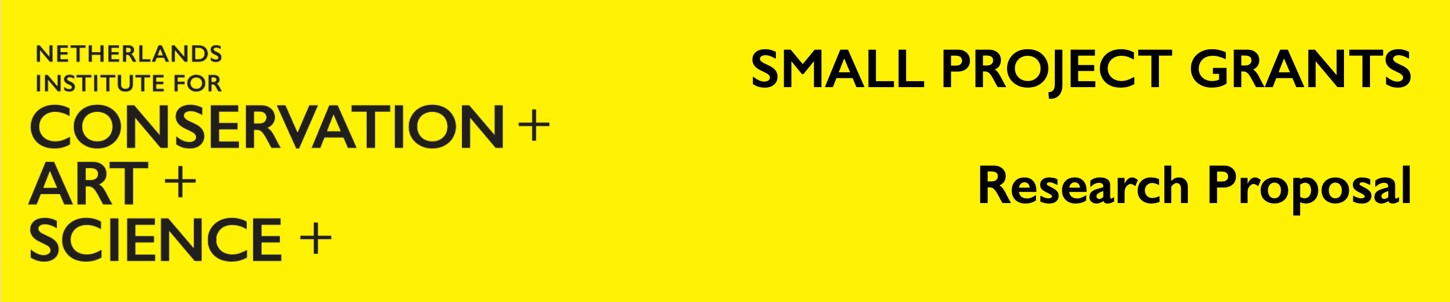 Version 1 July 2022Applications can be submitted by researchers as main applicant, if they:possess a PhD or equivalent qualification. If this is not the case, the main applicant should have a proven track record in research and provide a description of this in the application.hold an appointment at a Dutch university, a Dutch heritage institution, the Cultural Heritage Agency of the Netherlands or the RKD. The heritage institution can be a museum or a (historical) collection, as long as the collection is accessible to the public.are appointed for at least the duration of the application process and the research for which the grant is being applied for.Each proposal should include (co-)applicants from both a university and a Dutch heritage institution, thus ensuring both the relevance and embeddedness of the research in the heritage field and the crossover to and collaboration with the academic field. If the main applicant is from a university or academic institution, the co-applicant should be from a heritage institution, and vice versa.Give the title of the research proposal.Please provide an abstract (200 words maximum) that describes the proposed research. NICAS will use this abstract in communications about the project if funded.Give the title of the research proposal.Give the acronym of the project (if applicable).Please give here an overview of the research team, including the main applicant and the co-applicant.Each proposal should have specific relevance for the research programme of NICAS as described on the website (nicas-research.nl/about for a general description and links to the five research areas). Please indicate here how the proposed research addresses the challenges posed and works towards the main aims of NICAS as a whole. Please note that the relevance of the proposal for each of the three disciplines of science, conservation and art history should be explicitly addressed. Use a maximum of 200 words. Please also state clearly which research areas the proposal primarily addresses.Specify up to five keywords to describe the proposed research.Describe the proposed research as accurately as you can within a maximum of 1,000 words. Include details of:Research topicOverall aim, key objectives, scientific background;Originality and/or innovative elements of the topic;The relationship between the proposed research project and any similar or complementary research that is being conducted elsewhere.ApproachMethodology and/or experimental techniques;Risk analysis of the research (likelihood of success/failure).A maximum of five images/figures/tables may be included.Please describe in what manner the output of the proposed research can lead to new technology, insights or applications (250 words maximum):Potential significance (potential contribution to science, technology and/or society) of project on its own and of the extended research to which it may give rise;Explanation of how the project may lead to a full project after completion.Please provide a practical timetable covering the grant period.Present a brief list (maximum of ten) of literature references relevant to the proposal. Five of these should be authored or co-authored by members of the research team.Please note that the budget of each proposal can fall in a bandwidth of up to €10.000 or €10.000 to €20.000. The amount requested has to be justified by the proposed research and has an impact on the amount of co-financing required. The type of costs for which funding can be requested include:Costs for measurements/analyses;Replacement costs (hiring of personnel);Conference/workshop/expert meetingNo funding can be requested for equipment.Please explain on what basis the amounts in the table above were calculated and describe how the requested budget will be used and how this is relevant to the proposed research.Please describe the co-financing contribution (either in cash or in-kind) by the partners involved in the proposed research. The size of the co-financing contribution is not specified, but it should reflect the commitment to the project of both the applicant and co-applicant.1a. Main Applicant1a. Main ApplicantName:Organisation:Telephone:Email:1b. Co-applicant1b. Co-applicantName:Organisation:Telephone:Email:2c. Composition of the research team2c. Composition of the research teamName:Organisation:4a. Budget4a. BudgetDescription:Amount:€€€Total:€